CRM Connect 30 day Software Trial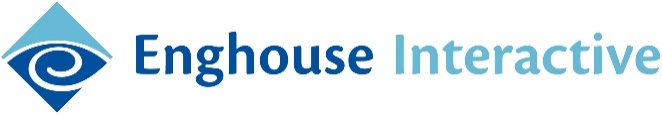 Terms and ConditionsThe 30 day software trial applies only for the Enghouse Interactive CRM Connect software license:30 day timed licenses applies Trial applies to a maximum of 10 agentsLicenses will cease to operate after 30 days, unless purchased Enghouse interactive has the right to limit quantity of licenses a £0 value purchase requisition will need to be raised Charges will apply for professional services (PS)A minimum of two days ‘PS’ is required which is a cost to the clientThe 30 day trial only covers new deployments 30 days will start from the day of shipment Enghouse have the right to change, amend, or end the promotion at any timeThe decisions of Enghouse Interactive in respect of any and all aspects of the promotion will be final and bindingDoes not include any third party software or hardware Customer must already have Salesforce licenses for the agents that will use CRM Connect